ΚΙΝΗΜΑΤΟΓΡΑΦΙΚΗ ΕΤΑΙΡΕΙΑ ΑΘΗΝΩΝΛουίζης Ριανκούρ 64, 11523 ΑθήναΤηλ.: 210 6018565Mail: info@aiff.gr Αθήνα, 28/08/2020ΠΡΟΣΚΛΗΣΗ ΕΚΔΗΛΩΣΗΣ ΕΝΔΙΑΦΕΡΟΝΤΟΣ ΓΙΑ ΤΗΝ ΚΑΤΑΣΚΕΥΗ BANNERS  ΣΤΟ ΠΛΑΙΣΙΟΤOY 26OY  ∆ΙΕΘΝΟΥΣ ΦΕΣΤΙΒΑΛ ΚΙΝΗΜΑΤΟΓΡΑΦΟΥ ΤΗΣ ΑΘΗΝΑΣΑ.	ΑΝΤΙΚΕΙΜΕΝΟ Το Διεθνές Φεστιβάλ Κινηματογράφου της Αθήνας διοργανώνεται  φέτος για 26η χρονιά από την Κινηματογραφική Εταιρεία Αθηνών και θα πραγματοποιηθεί από τις 23 Σεπτεμβρίου έως τις 4 Οκτωβρίου 2020.Στο πλαίσιο του Φεστιβάλ θα απαιτηθεί η κατασκευή banners συμπεριλαμβανομένης της  τοποθέτησης τους σε επιλεγμένα σημεία καθώς και η αποξήλωσή τους με το πέρας των εκδηλώσεων, ως ακολούθως:Β.	ΑΠΑΙΤΟΥΜΕΝΑ ΠΡΟΣΟΝΤΑΒασικά κριτήρια για την ανάθεση της σύμβασης αποτελούν η δυνατότητα ενιαίας εκτύπωσης για μεγάλες διαστάσεις, η χρήση οικολογικών άοσμων μελανιών και η πιστοποίηση  ISO. Επιπλέον, απαραίτητη προϋπόθεση είναι η δυνατότητα άμεσης υλοποίησης της εργασίας εντός 3  ημερών από την παραγγελία. Με την υπογραφή της σύμβασης θα παραδοθούν στον ανάδοχο αρχεία υψηλής ανάλυσης με τις τελικές μακέτες, έτοιμες για εκτύπωση.Γ.	ΠΡΟΫΠΟΛΟΓΙΣΜΟΣΗ αμοιβή του Αναδόχου θα ανέλθει σε 5.500 € πλέον του ΦΠΑ που αναλογεί. Δ.	ΠΡΟΘΕΣΜΙΑ ΥΠΟΒΟΛΗΣ ΑΙΤΗΣΕΩΝΔευτέρα 07/09/2020, ΩΡΑ: 14:00.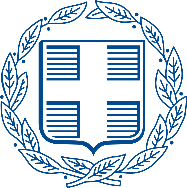 ΥΠΟΥΡΓΕΙΟ ΠΟΛΙΤΙΣΜΟΥ ΚΑΙ ΑΘΛΗΤΙΣΜΟΥ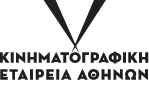 ΤΟΠΟΘΕΤΗΣΗΑ/ΑΤΕΜ.ΕΙΔΟΣΔΙΑΣΤΑΣΗΥΛΙΚΟIDEAL1)1ΑΦΙΣΑ2,83 x 1,03 Υ (το θέμα)ΜΟΥΣΑΜΑΣ (ΧΡ.4+0) (με πινέζες ανάρτηση & 15 πόντοι κενό γύρω γύρω)IDEAL1)ΑΦΙΣΑ2,83 x 1,03 Υ (το θέμα)ΜΟΥΣΑΜΑΣ (ΧΡ.4+0) (με πινέζες ανάρτηση & 15 πόντοι κενό γύρω γύρω)IDEAL2)1ΑΦΙΣΑ2,80 x 1,04 (το θέμα)ΕΣΩΤΕΡΙΚΗ ΜΕΤΩΠΗ (κενό στην μέση της κάτω πλευράς - logos αριστερά / δεξιάIDEAL3)1KAPA LINE0,80 x 1,99 YKAPPA LINEIDEAL3)1KAPA LINE0,80 x 1,99 Y(ΑΝΑΡΤΗΣΗ ΜΕ ΤΑΙΝΊΑ ΔΙΠΛΗΣ)IDEAL4)1KAPA LINE1,78 x 1,05 Yεσοχή // KAPPA LINEIDEAL4)1KAPA LINE1,78 x 1,05 Y(ΑΝΑΡΤΗΣΗ ΜΕ ΤΑΙΝΊΑ ΔΙΠΛΗΣ)ΟΠΕΡΑ5)2ΑΦΙΣΑ2,67 x 0,90 Y(ένα εικαστικό χωρισμένο στα 2) ΜΟΥΣΑΜΑΣ (4+0)ΟΠΕΡΑ6)1KAPA LINE1,00 x 1,70 YKAPALINE ME ΠΟΔΑΡΑΚΙ (εσπα μεγάλο + χορηγοί)ΟΠΕΡΑ6)1KAPA LINE1,00 x 1,70 YKAPALINE ME ΠΟΔΑΡΑΚΙ (εσπα μεγάλο + χορηγοί)ΟΠΕΡΑ7)1ΑΦΙΣΑ2,65 x 0,85 ΥΜΟΥΣΑΜΑΣ (ΧΡ.4+0) (με πινέζες ανάρτηση)ΟΠΕΡΑ8)1ΑΦΙΣΑ2,76 x 0,85 YΜΟΥΣΑΜΑΣ (ΧΡ.4+0) (με πινέζες ανάρτηση)ΟΠΕΡΑ9)1ΑΦΙΣΑ1,09 x 1,14 YΕσοχή- ΧΑΡΤΙ (ΑΝΑΡΤΗΣΗ ΜΕ ΤΑΙΝΙΑ ΔΙΠΛΗΣ)ΜΕΓΑΡΟΜΟΥΣΙΚΗΣ10)1ΜΟΥΣΑΜΑΣ (ΑΦΙΣΑ)4,79 x 12,5 YΜουσαμάς ΜΠΟΥΝΤΟΥΖΙΑ// ανάρτηση & αποξήλωση ΜέγαροΜΕΓΑΡΟΜΟΥΣΙΚΗΣ10)1ΜΟΥΣΑΜΑΣ (ΑΦΙΣΑ)4,79 x 12,5 YΜουσαμάς ΜΠΟΥΝΤΟΥΖΙΑ// ανάρτηση & αποξήλωση ΜέγαροΜΕΓΑΡΟΜΟΥΣΙΚΗΣ11)1KAPA LINE1,00 x 1,70 ΥKAPPA LINE ΜΕ ΠΟΔΑΡΑΚΙ (εσπα μεγάλο + χορηγοί)GENERIC12)8ΦΩΤΙΖΟΜΕΝΑ BACKDROP100 x 200 Yadframe LMD ΔΑΝΑΟΣ 1&213)2ΜΟΥΣΑΜΑΣ (ΑΦΙΣΑ)2,20 x 1,23 YΘΕΣΕΙΣ που υπήρχε BACKLITE(ΧΡ.4+0) // 15 πόντοι κενό γύρω γύρωΔΑΝΑΟΣ 1&214)1BANNER4,20 x 1,75 YΓΙΑ ΒΙΤΡΙΝΑ (ΧΩΡΙΖΕΤΑΙ ΣΤΟ 2,10)ΔΑΝΑΟΣ 1&214)1BANNER4,20 x 1,75 YΓΙΑ ΒΙΤΡΙΝΑ (ΧΩΡΙΖΕΤΑΙ ΣΤΟ 2,10)ΔΑΝΑΟΣ 1&215)1BANNER1,50 x 2,70 ΥΜΟΥΣΑΜΑΣ ΓΙΑ ΜΕΣΑ ΣΤΗΝ ΑΙΘΟΥΣΑ (ΧΡ 4+0) (ΠΙΝΕΖΕΣ) // αριστεράΤΑΙΝΙΟΘΗΚΗ16)1BANNER2,00 X 2,75 ΥΜΟΥΣΑΜΑΣ ΜΑΝΙΚΙ - Eξωτερικό banner (Ιερά Οδός)ΣΤΕΛΛΑ17)1ΑΦΙΣΑ2,30 Χ 0,70ΒΙΤΡΙΝΑ ΔΕΞΙΑ - ΧΑΡΤΙ με ΠΙΝΕΖΑ ΣΤΕΛΛΑ18)1ΑΦΙΣΑ2,28 Χ 0,70ΒΙΤΡΙΝΑ ΑΡΙΣΤΕΡΑ - ΧΑΡΤΙ με ΠΙΝΕΖΑ ΕΞΩΤΕΡΙΚΟΣ ΧΩΡΟΣ19)1ΑΦΙΣΑ1,60 x 2,30 ΥΜουσαμάς με μπουντούζια - βιδωτόΡΙΒΙΕΡΑ20)1ΑΦΙΣΑ2,40 X 0.70 Yβ' (μεσαια) προθηκη - ΧΑΡΤΙ με ΠΙΝΕΖΑ ΡΙΒΙΕΡΑ21)1ΑΦΙΣΑ2,40 X 0,70 Yγ' προθηκη (διπλα απο την εξοδο κινδυνου) - ΧΑΡΤΙ με ΠΙΝΕΖΑ ΤΡΙΑΝΟΝ22)2OUTDOOR BANNER - ΑΦΙΣΑ1,50 x 2,00 ΥΑυτοκόλλητο Banner - ΠατησίωνΤΡΙΑΝΟΝ23)1ΑΦΙΣΑ2,00 x 0,92 ΥΤζάμι εξωτερικό - αυτοκόλλητοΤΡΙΑΝΟΝ24)1ΑΦΙΣΑ - ΤΑΜΕΙΟ - K LINE0,60-0,43-0,63-0,43-0,60 x 0,54 YΠάνω μέρος ταμείου - Κ LINE (εικαστικό χωρίζεται σε 5 πλευρές)ΑΚΑΔΗΜΙΑΣ5025)1BANNER1.90 x 3.25μανίκια πάνω κάτωΟΠAΝΔΑ (ΣΟΛΩΝΟΣ)26)1BANNER1.40 x 2.00με μανίκια πάνω κάτω και μπουντούζια αριστερά δεξιάΕΞΩΤΕΡΙΚΟΙΧΩΡΟΙ27)20ROLL UP0,85 x 2,00 YΜΕ ΜΗΧΑΝΙΣΜΟΕΞΩΤΕΡΙΚΟΙΧΩΡΟΙ28)5ROLL UP0,85 x 2,00 YΧΩΡΙΣ ΜΗΧΑΝΙΣΜΟΕΞΩΤΕΡΙΚΟΙΧΩΡΟΙ29)10KAPA LINE0,70 x 2,00 YKAPPA LINE ΜΕ ΠΟΔΑΡΑΚΙEXTRA30)15ΑΦΙΣΕΣ70 x 100 Υ115gr illustration (XP 4+0)EXTRA31)1500ΔΙΑΠΙΣΤΕΥΣΕΙΣ8,5 x 5,4 Υπλαστικοποιημένες (χρ. 4+0) σαν πιστωτική κάρτα μονής όψηςEXTRA32)400ΔΙΑΠΙΣΤΕΥΣΕΙΣ8,5 x 5,4 Υπλαστικοποιημένες (χρ. 4+0) σαν πιστωτική κάρτα διπλής όψης με ένθεση φωτογραφίαςEXTRA33)4ΑΥΤΟΚΟΛΛΗΤΑ60 x 40 Υ115gr illustration (XP 4+0)35)70ΑΥΤΟΚΟΛΛΗΤΑ ΔΑΠΕΔΟΥ30cmαυτοκόλλητο removable με floor graphic πλαστικοποίηση φ30cm36)1000ΣΗΜΑΝΣΗ ΑΣΦΑΛΕΙΑΣ ΚΑΘΙΣΜΑΤΩΝ25cm x 9cm (δυο κομμάτια) & 5cm x 15cm (ενδιάμεσο)ενιαίο εικαστικό / τσάκιση εκεί που βρίσκονται οι διακεκομμένες γραμμές. Χαρτί:100 mg velvet